Corporate Training Officer with experience in conducting orientation and seminars to various clients. Proven skills in communication and presentation, bancassurance sales, financial planning, training and customer service. My objective is to continue learning and provide an opportunity to impart my knowledge and skills and gain and extend my knowledge by learning new techniques and skills in relation to the position specified.WORK HISTORY:AVEGA Managed Care, Inc. (Intellicare)Corporate Training Officer (October 2014 – March 2016)AXA PhilippinesFinancial Executive (June 2013 – September 2014)Integrim BPO SolutionsCustomer Service Representative (May 2012 – May 2013)Euro-Pacific Healthcare Distributor, Inc.Product Specialist/Medical Representative (June 2010 – April 2012)SEMINARS & TRAININGS ATTENDED:Basic Life Support and Disaster Nursing (April 2009)Conducted by: Philippine Red CrossFace-to-Face Customer Service Champion Training (August 2015)Conducted by: Intellicare Training TeamORGANIZATION & MEMBERSHIP AFFILIATES:Philippine National Red Cross member (2009)Registered Insurance and Investment distributor by Insurance Commission (2014)EDUCATIONAL BACKGROUND:SKILLS:Training and Development, Financial Planning, Sales, Customer Service, MS Office, Licensed DriverLANGUAGES:Filipino, EnglishPERSONAL BACKGROUND:Birth date: November 20, 1987Age: 28Height: 5’6”Weight: 175lbs.First Name of Application CV No: 1672626Whatsapp Mobile: +971504753686 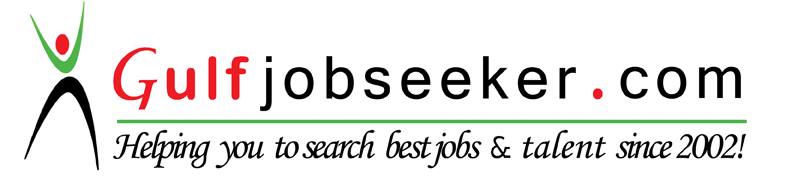 LEVELYEARCOURSE/SCHOOLCollege2005-2010Far Eastern University – Dr. Nicanor Reyes Medical FoundationBS NursingHigh School2001-2005School of St. AnthonyQuezon CityGrade School1994-2001Claret School of Quezon CityQuezon City